Liste d’effets scolaires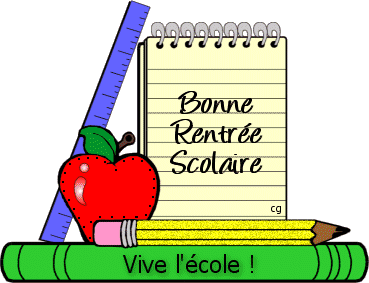 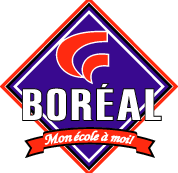 5e-6e année 2018-20191 sac d’école (School bag)1 paire d’espadrilles d’intérieur à semelles non-marquantes(Indoor running shoes, non-marking soles)1 boite à diner (Lunch bag)2 boites de mouchoirs (2 tissue boxes)1 étui à crayons (pas en plastic svp) (Pencil case – no plastic please) 1 taille-crayon (Pencil sharpener)1 règle de 30 cm en bois ou plastique solide (30-cm wood or solid plastic ruler)30 crayons HB ou crayon à mines 0.7mm et mines    (HB pencils or mechanical pencil 0.7mm and extra leads)24 crayons à colorier en bois (24 wooden colouring pencils)                  4 gommes à effacer blanches (4 white erasers)2 gros bâtons de colle blanche (2 large glue sticks)1 paire de ciseaux (Scissors)200 feuilles lignées (200 sheets lined paper)1 cahier quadrillé 4:1 de 200 pages (200-page graph scribbler 4:1)1 cartable de 2‘’avec fermeture éclair (one 2’’ binder  with zipper)1 rapporteur d’angle (protractor) – 6e seulement (Grade 6 only)1 paquet de séparateurs (one pack of dividers)1 duotang (one duotang)ANGLAIS: 4 duotangs - 1 jaune, 1 rouge, 1 bleu, 1 orange (4 duotangs – 1 yellow, 1 red, 1 blue, 1 orange)1 paquet de 200 feuilles mobiles (200 sheets lined paper)   SVP veuillez identifier les articles avec le nom de votre enfant/Please identify all the items with the child’s name  